Механизация и автоматизация сельского хозяйстваАбдразаков, Ф. К. Анализ электродвигателей, применяемых на насосных станциях для сельскохозяйственного водоснабжения и орошения сельскохозяйственных культур / Ф. К. Абдразаков, Н. Н. Узбякова // Аграрный научный журнал. – 2016. – № 11. – С. 41-45.Проведен сравнительный анализ электродвигателей различных стран производителей и разных характеристик, применяемых для сельскохозяйственного водоснабжения и орошения сельскохозяйственных культур. Игнатов, В. И. Целесообразность и возможность создания в России системы утилизации сельскохозяйственной техники / В. И. Игнатов // Политематический сетевой электронный науч. журн. Кубанского гос. аграр. ун-та. – 2016. – № 124. – С. 494-508.Применение процесса озонирования в сельском хозяйстве / И. В. Баскаков [и др.] // Вестник Воронежского гос. аграр. ун-та. – 2016. – № 3. – С. 120-126.Пути дальнейшей модернизации транспортных средств для АПК / Н. В. Бышов [и др.] // Политематический сетевой электронный науч. журн. Кубанского гос. аграр. ун-та. – 2016. – № 123. – С. 142-168.Эксплуатация и ремонт сельскохозяйственной техникиКарнаухов, В. Н. Определение эффективного удельного расхода топлива для разных типов двигателей с учетом плотности, давления и температуры воздуха / В. Н. Карнаухов, О. В. Карнаухов // Вестник Курганской ГСХА. – 2016. – № 4. – С. 73-75.Большое внимание уделяется проблемам снижения потребления топлива и существенному сокращению выбросов углеводородов при сохранении высокой удельной мощности двигателей внутреннего сгорания. Использование современных методов позволяет расчетным путем оценивать экономические и экологические показатели. В статье рассмотрен вопрос влияния изменения плотности, давления и температуры воздуха на работу двигателя внутреннего сгорания и определен эффективный удельный расход топлива при изменении данных параметров. Ремонт деталей сельскохозяйственной техники осаждением железа на переменном токе / В. К. Астанин [и др.] // Вестник Воронежского гос. аграр. ун-та. – 2016. – № 2. – С. 141-145.Технологии и установка для очистки деталей сельскохозяйственных машин при постановке на хранение / С. Н. Борычев [и др.] // Политематический сетевой электронный науч. журн. Кубанского гос. аграр. ун-та. – 2016. – № 124. – С. 314-329.Устройство для хранения сельскохозяйственных машин в защищенном виде на открытых площадках / С. Н. Борычев [и др.] // Политематический сетевой электронный науч. журн. Кубанского гос. аграр. ун-та. – 2016. – № 124. – С. 330-345.Хранение техники под тепловым экраном / Н. В. Бышов [и др.] // Сельский механизатор. – 2017. – № 1. – С. 36-37, 47.На основании анализа влияния климатических факторов на коррозионные процессы исследована сохранность сельскохозяйственной техники (СХТ) при различных способах хранения в условиях фермерских хозяйств. Исследования показали высокую эффективность хранения техники при использовании защитных тепловых экранов.Тракторы сельскохозяйственного использованияЩитов, С. В. Результаты экспериментальных исследований по использованию трактора класса 1,4 с дополнительным ведущим мостом на транспортных работах / С. В. Щитов, Е. Е. Кузнецов, В. И. Худовец // Дальневост. аграр. вестн. – 2016. – № 2. – С. 92-97.В статье рассматривается вопрос повышения производительности и эффективности использования колёсного трактора класса 1,4 при увеличении тягово-сцепных свойств за счёт установки дополнительного ведущего моста и применения в его ходовой системе устройства для перераспределения сцепного веса между мостами.Механизация растениеводстваАнализ устройств подготовки пробы при контроле влажности сыпучих материалов в потоке / А. В. Ивашина [и др.] // Сельский механизатор. – 2017. – № 1. – С. 6-7, 19.Рассмотрены основные способы и устройства формирования пробы сыпучих материалов при контроле их влажности в потоке.Беликов, Д. Ю. Электрофизические способы предпосевной обработки семян озимой пшеницы / Д. Ю. Беликов, С. Ю. Сторожаков, А. Н. Чернявский // Электронный научный журнал. – 2016. – № 12-1. – С. 104-110.Евстропов, А. С. Обеспеченность техникой для внесения минеральных удобрений / А. С. Евстропов // Сельский механизатор. – 2017. – № 1. – С. 10-11.Приведены данные о динамике наличия в 2000-2015 гг. в сельскохозяйственных организациях России машин для внесения в почву удобрений. Приведен анализ агрохимического обеспечения в регионах Центрального федерального округа страны.Кислов, А. А. Энергетическая оценка технологических процессов в растениеводстве / А. А. Кислов, А. Ф. Кислов // Дальневост. аграр. вестн. – 2016. – № 2. – С. 87-91.В статье предложена методика энергетической оценки технологических процессов в растениеводстве, предполагающая оценивать биологическую энергию всего урожая, произведенного на единице площади, с учетом потерь основной продукции, урожая пожнивных остатков, урожая сопутствующей и побочной продукции. Определение прямых затрат энергии предлагается осуществлять по энергосодержанию используемых материалов, а косвенных - по энергоемкостям. Определение энергозатрат предлагается осуществлять по фактическим срокам службы и фактическим наработкам. При этом предлагается учитывать синтезированную выросшими растениями солнечную и биологическую энергию, поступающую в почву с биологической массой растений. Предложенная методика повысит точность энергетической оценки в растениеводстве, позволит количественно оценивать энергетический баланс почв и даст объективную энергетическую оценку использования и содержания средств механизации.Корнилов, Т. В. Самоходные опрыскиватели - два подхода / Т. В. Корнилов // Защита и карантин растений. – 2016. – № 12. – С. 40-41.В статье рассматриваются аспекты конструкции отечественных самоходных опрыскивателей, недостатки использования в качестве базы автомобилей повышенной проходимости и преимущества и недостатки различных моделей.Повышение качества семян импульсным электрополем / Е. И. Рубцова [и др.] // Сельский механизатор. – 2017. – № 1. – С. 22-23, 27.Проведены исследования по изучению влияния воздействия импульсного электрического поля (ИЭП) на мелкосеменные овощные культуры, выявлены общие закономерности изменения посевных качеств мелкосеменных овощных культур при одинаковых дозах обработки. Для повышения посевных качеств применяется более 50 различных физических воздействий.Теплинская, О. Н. Идентификация технологического процесса функционирования туковысевающего приспособления как объекта контроля экологической безопасности применения удобрений / О. Н. Теплинская // Известия Санкт-Петербургского гос. аграр. ун-та. – 2016. – № 44. – С. 294-299.Хасанов, Э. Р. Обоснование конструктивно-технологических параметров инкрустатора семян зерновых культур / Э. Р. Хасанов // Вестник Башкирского гос. аграр. ун-та. – 2016. – № 4. – С. 107-114.Рассмотрено отрицательное воздействие пестицидов на живые организмы, что служит одним из основных стимулов внедрения экологически малоопасных технологий и средств в практику защиты растений. Обоснована необходимость инкрустации семян сельскохозяйственных культур биологическими препаратами, безопасными для окружающей среды. Приведено новое барабанное техническое устройство для инкрустации семян биопрепаратами и принцип его работы. Расположение воздуховодов по диагонали обеспечивает создание разделительного движения воздушного потока вдоль барабана, тем самым достигается многократное попеременное покрытие семян порошком и жидкостью при переходе из одной зоны в другую, что значительно повышает эффективность инкрустации. Рециркуляция и вторичное использование порошка снижают его расход и предотвращают загрязнение окружающей среды. По результатам исследований даны выводы.Храмченкова, А. О. Актуализация методики нормирования механизированных полевых работ, выполняемых современной импортной техникой / А. О. Храмченкова // Агропродовольственная политика России. – 2016. – № 10. – С. 23-25.Цель исследования - через проведение полевых наблюдений и хронометраж установить нормы выработки, максимально приблизив их к реальным условиям производственной среды, а также внести дополнительные коррективы в расчёт технико-технологических и экономических нормативов. Нормирование труда выступает в роли динамичной системы, которая развивается как на основе требований основных экономических законов, так и под влиянием научно-технического прогресса. В этих условиях подвержены изменению как методические, так и методологические подходы к процессу нормирования. Традиционные отработанные методики требуют существенной корректировки в соответствие с особенностями организации труда и техническими инновациями. Авторами предлагается актуализированный методический подход к определению норм выработки на механизированных полевых работах при работе на новой импортной технике посредством проведения хронометражных наблюдений. С этой целью разработаны нормы выработки на примере сплошной культивации трактором John Deer 8310R с интенсивным культиватором Lemken Karat 9/600KA, а также на посадке картофеля трактором John Deer 6150М с прицепной картофелепосадочной машиной Grimme GL 34T. Указываются изменения в методике нормирования труда, вызванные конструктивными особенностями машин и наличием программ бортового компьютера, которые способны выстраивать работу полевых агрегатов в автоматически заданном режиме. Автор отмечает, что характерной особенностью современного этапа развития нормирования труда является проведение работ по проектированию и нормированию трудовых процессов в сочетании с проектированием технологических процессов. Исследования подтвердили, что при работе механизаторов на тракторах с кабиной повышенной комфортности класса люкс, существенно снижается действие факторов утомляемости (шума, вибрации, температуры, освещённости, рабочего положения, физических усилий и др.), а, следовательно, сокращается длительность регламентированных внутрисменных перерывов на отдых, с 25 до 10 минут. Храмченкова, А. О. Методические подходы к нормированию механизированных полевых работ, выполняемых современной импортной техникой / А. О. Храмченкова, Е. П. Чирков, Н. М. Ивченко // Вестник Брянской гос. с.-х. академии. – 2016. – № 6. – С. 63-69.Нормирование труда выступает в роли динамичной системы, которая развивается как на основе требований основных экономических законов, так и под влиянием научно-технического прогресса. В этих условиях подвержены изменению как методические, так и методологические подходы к процессу нормирования. Традиционные отработанные методики требуют существенной корректировки в соответствие с особенностями организации труда и техническими инновациями. Авторами предлагается актуализированный методический подход к определению норм выработки на механизированных полевых работах при работе на новой импортной технике посредством проведения хронометражных наблюдений. С этой целью разработаны нормы выработки на примере сплошной культивации трактором John Deer 8310R с интенсивным культиватором Lemken Karat 9/600KA, а также на посадке картофеля трактором John Deer 6150М с прицепной картофелепосадочной машиной Grimme GL 34T. Приведены сравнения с подобными наблюдениями, выполненными техникой производства Республики Беларусь и отечественными агрегатами. Указываются изменения в методике нормирования труда, вызванные конструктивными особенностями машин и наличием программ бортового компьютера, которые способны выстраивать работу полевых агрегатов в автоматически заданном режиме. Характерной особенностью современного этапа развития нормирования труда является проведение работ по проектированию и нормированию трудовых процессов в сочетании с проектированием технологических процессов.Почвообрабатывающие машины и орудияКурбанов, Р. Ф. Параметры ножа усовершенствованной конструкции почвенной фрезы сеялки СДК-2,8 / Р. Ф. Курбанов, И. Н. Ходырев // Научно-практический журнал Пермский аграр. вестник. – 2016. – № 14. – С. 101-107.Курдюмов В. И. Определение реакции почвы на прикатывающее кольцо катка-гребнеобразователя / В. И. Курдюмов, Е. С. Зыкин, В. В. Курушин // Вестник Ульяновской гос. с.-х. академии. – 2016. – № 4. – С. 152-157.Маслов, Г. Г. Техническое обеспечение системы обработки почвы на Кубани / Г. Г. Маслов, И. А. Журий // Политематический сетевой электронный науч. журн. Кубанского гос. аграр. ун-та. – 2016. – № 124. – С. 390-402.Маслов, Г. Г. Совершенствование технологии глубокого рыхления почвы / Г. Г. Маслов, М. А. Шишкин // Известия Великолукской гос. с.-х. академии. – 2016. – № 4. – С. 44-48.В данной работе представлены: преимущества чизельной обработки почвы по сравнению со вспашкой; показатели по качеству крошения почвы; вопросы оптимального комплектования машинно-тракторного чизельного агрегата; принципиально новые направления совершенствования технологии глубокого рыхления почвы за счет инновационных технологических решений совмещения операций глубокого рыхления с одновременным качественным крошением и выравниванием почвы; конструкционные решения по модернизации глубокорыхлителя с помощью предлагаемого нами приспособления к глубокорыхлителю для дополнительного крошения и выравнивания почвы; применение ультрамалообьемных эжекционно-щелевых распылителей конструкции КубГАУ и приспособления для одновременного с обработкой почвы внесения минеральных удобрений.Припоров, Е. В. Анализ дисковых рабочих органов для минимальной обработки почвы / Е. В. Припоров, А. И. Больбат // Политематический сетевой электронный науч. журн. Кубанского гос. аграр. ун-та. – 2016. – № 123. – С. 1683-1695.Припоров, Е. В. Анализ и выбор рабочих машин для предпосевной обработки почвы под посев зерновых / Е. В. Припоров, А. И. Больбат // Политематический сетевой электронный науч. журн. Кубанского гос. аграр. ун-та. – 2016. – № 123. – С. 1670-1682.Припоров, Е. В. Проблемы ухода за посевами зерновых / Е. В. Припоров // Вестник Башкирского гос. аграр. ун-та. – 2016. – № 4. – С. 95-100.В статье выполнен анализ выпускаемых опрыскивателей и распределителей твердых минеральных удобрений. Выявлены и рассмотрены проблемы сельхозпроизводителей при формировании технологического комплекса машин для ухода за посевами зерновых, в частности, проблема создания технологической колеи во время посева. Регулирование устойчивости глубины хода навесного плуга / В. В. Василенко [и др.] // Вестник Воронежского гос. аграр. ун-та . – 2016. – № 2. – С.125-129.Твердохлебов, С. А. Вибрационное орудие для обработки почвы / С. А. Твердохлебов, О. М. Аветисян, С. С. Дуков // Политематический сетевой электронный науч. журн. Кубанского гос. аграр. ун-та. – 2016. – № 124. – С. 1376-1387.Твердохлебов, С. А. Обоснование рациональности использования вибрационного орудия для обработки почвы / С. А. Твердохлебов, О. М. Аветисян, С. С. Дуков // Политематический сетевой электронный науч. журн. Кубанского гос. аграр. ун-та. – 2016. – № 123. – С. 803-814.Шуханов, С. Н. Оптимизация технологических процессов при почвообработке и посеве зерновых культур / С. Н. Шуханов // Аграрный научный журнал. – 2016. – № 11. – С. 59-62.Установлено, что высокочастотные колебания поддерживаются технологическими случайными процессами основной обработки почвы и посева. Эффективное применение ресурсосберегающих технологий возделывания зерновых культур в Восточной Сибири можно достичь совершенствованием сошниковых групп посевных комплексов. Посевные и посадочные машиныНам, А. К. Модернизация бороздообразующих рабочих органов посевных машин для работы в условиях повышенной влажности почв / А. К. Нам, А. Х. Габаев // Известия Санкт-Петербургского гос. аграр. ун-та. – 2016. – № 44. – С. 277-281.Машины для уборки и обработки урожаяБерестин, Н. К. Динамическая оптимизация процесса сушки зерна с помощью непрерывной системы управления / Н. К. Берестин // Политематический сетевой электронный науч. журн. Кубанского гос. аграр. ун-та. – 2016. – № 124. – С. 1020-1038.Бумбар, И. В. К оценке бесподборного среза растений сои аппаратом нормального резания / И. В. Бумбар, А. Н. Петренко, В. И. Лазарев // Дальневост. аграр. вестн. – 2016. – № 2. – С. 81-87.Рассмотрены теоретические вопросы влияния конструктивно-кинематических параметров на процесс рубящего бесподпорного среза единичных стеблей сои. Установлена теоретическая величина абсолютной скорости рубящего резания и ее фактическое значение. Методом скоростной киносъемки изучено явление рубящего резания стебля сои, вибрация стебля и разрушение стручков, что является одним из факторов потери семян. Предложена конструкция режущего аппарата низкого резания, способствующая снижению площади бесподпорного рубящего резания сои и устранению существующего недостатка работы аппарата нормального резания на уборке сои.Выбираем технику для кормозаготовки // Животноводство России. – 2017. – № 1. – С. 74-75.Прицепную и навесную технику - косилки Strige, Berkut, Berkut Uno, SapSun, навесные грабли Kolibri, Kolibri Duo, кормоуборочный комбайн Sterh, тюковые пресс-подборщики Tukan, Tukan Luxe, Tukan Max, Pelikan, Pelikan Max и другое оборудование выпускает АО «Клевер» под брендом «Ростсельмаш».Денцов, М. Н. Использование принципов энерго-, ресурсосбережения при оптимизации технологий в растениеводстве / М. Н. Денцов, Б. И. Горбунов, А. В. Тюльнев // Вестник Ульяновской гос. с.-х. академии. – 2016. – № 4. – С. 144-151.Дьяков, С. А. Совершенствование парка зерноуборочной техники на Кубани / С. А. Дьяков, М. О. Юдин // Электронный научный журнал. – 2016. – № 12-1. – С. 119-123.Исследование влияния кинематических параметров на оптимизацию процесса сушки зерна / С. В. Щитов [и др.] // Дальневост. аграр. вестн. – 2016. – № 2. – С. 97-102. В статье рассматривается вопрос о выявлении закономерности влияния кинематических параметров агента на прирост температуры воздуха за счет отдачи тепла зерном.Лакомов, И. В. Применение теплового насоса в различных схемах сушильных установок / И. В. Лакомов, Ю. М. Помогаев // Вестник Воронежского гос. аграр. ун-та. – 2016. – № 2. – С. 130-135.Маслов, Г. Г. Многоуровневый системный подход к комплексной оптимизации процессов уборки, транспортировки и очистки зерна / Г. Г. Маслов, С. А. Малышев // Политематический сетевой электронный науч. журн. Кубанского гос. аграр. ун-та. – 2016. – № 124. – С. 1123-1146.Маслов, Г. Г. Оптимизация системы технического обслуживания уборочных агрегатов и стационара при работе по технологии «Невейка» / Г. Г. Маслов, С. А. Малышев // Политематический сетевой электронный науч. журн. Кубанского гос. аграр. ун-та. – 2016. – № 124. – С. 1147-1161.Новые технические решения сепарирующих органов картофелеуборочных машин / Б. А. Нефедов [и др.] // Политематический сетевой электронный науч. журн. Кубанского гос. аграр. ун-та. – 2016. – № 124. – С. 346-365.Совершенствование процесса послеуборочной обработки гречихи / К. В. Мяснянкин [и др.] // Вестник Воронежского гос. аграр. ун-та. – 2016. – № 2. – С. 118-124.Стрикунов, Н. И. Модернизация зерно-семяочистительного агрегата в ООО «Радуга» Косихинского района / Н. И. Стрикунов, С. В. Леканов // Вестник Алтайского гос. аграр. ун-та. – 2016. – № 11. – С. 147-151.Представлена технологическая схема линии модернизированного зерно-семяочистительного агрегата, реализованная в ООО «Радуга» Косихинского района, с описанием технологических возможностей каждого отделения, возможностей применяемых зерноочистительных машин, входящих в агрегат, а также применяемое технологическое оборудование. Представлены варианты работы агрегата по различным технологическим схемам. На агрегате были заменены устаревшие морально и физически машины первичной очистки зерна, триерные блоки, а проезд над завальной ямой № 1 сделан с возможностью разгрузки автотранспорта в завальную яму № 2. Предложенные технические и технологические решения в проекте показали их экономическую целесообразность, полностью снята проблема временного хранения зерна на открытой площадке. Разработанная технология на базе двух спаренных типовых агрегатов позволяет снизить затраты на выполнение строительных работ. Рассмотренный вариант технологии является конкретной привязкой к имеющимся в хозяйстве агрегатам, но может быть применена и в других хозяйствах Алтайского края. Щитов, С. В. Оценка эффективности использования зерноуборочной техники с применением методов численного решения : [эксперимент. исслед. проведены в реальных условиях эксплуатации на базе передовых хо-в Амур. обл.] / С. В. Щитов, Н. П. Кидяева, О. П. Митрохина // Дальневост. аграр. вестн. – 2016. – № 3. – С. 94-99. Ягельский, М. Ю. Тенденции развития и классификация соломоизмельчителей-разбрасывателей современных зерноуборочных комбайнов / М. Ю. Ягельский, С. А. Родимцев // Вестник Орловского гос. аграр. ун-та. – 2016. – Т. 60. № 3. – С. 73-87.Механизация животноводстваВторый, С. В. Исследование характеристик электрического пульсатора попарного доения Stimopuls Apex P / С. В. Вторый, Р. М. Ильин // Известия Великолукской гос. с.-х. академии. – 2016. – № 4. – С. 34-38.Приведены результаты исследований электрических пульсаторов Stimopuls Apex P, установленных на доильной установке «Карусель AR Magnum 40» на 36 доильных мест, которые проводились в одном из хозяйств Ленинградской области. Диагностика проводилась после технического обслуживания установки, в частности, после замены отработавших свой срок элементов пульсатора на ремонтный комплект. В результате проведенной диагностики были получены следующие результаты: вакуумметрическое давление, создаваемое в доильных аппаратах, равнялось 44-45 кПа, частота пульсаций соответствует нормативным (заводским) - 60±2 пульсаций в минуту для всех 36 пульсаторов. Проведенный анализ диаграмм изменения вакуумметрического давления при работе пульсаторов позволил получить параметры и режимы их работы после технического обслуживания. Основными характеристиками, определяющими качество работы пульсатора, являются: среднее значение вакуумметрического давления при такте сосания Pс=44,1-45,1 кПа, среднее значение вакуумметрического давления при такте сжатия Pсж=2,0-5,2 кПа, технологический допуск такта сжатия δсж=32,5-40,5 кПа, при минимально допустимом значении 20 кПа. Голохвастова, С. Инновации: мельницы Murska W-Max / С. Голохвастова // Животноводство России. – 2017. – № 1. – С. 76.На выставке EuroTier 2016 финская компания «Аймо Корттеен Конепая», ведущий мировой производитель техники для плющения, презентовала дисковые и вальцовые мельницы Murska, предназначенные для плющения влажного и сухого зерна.Измельчитель зерна сои в замоченном виде / В. Ю. Фролов [и др.]// Эффективное животноводство. – 2016. – № 7. – С. 22-23.Карташов, Л. П. Теоретический аспект процесса очистки кожного покрова коров / Л. П. Карташов, Ю. А. Ушаков, Л. Г. Нигматов // Вестник Алтайского гос. аграр. ун-та. – 2016. – № 12. – С. 138-143.Анализ вопросов, связанных с повышением качества молока, нуждается в новом подходе. В настоящие дни государство в условиях введенного эмбарго особенно нуждается в качественной продукции, так как для производства конкурентоспособной молочной продукции в первую очередь необходимо молочное сырье высокого качества. Проведенные нами исследования показали, что наиболее эффективным способом повышения качества молока является соблюдение санитарно-гигиенических требований на животноводческих фермах и комплексах. В частности, применение щеточных устройств для проведения процесса очистки. В связи с этим нами было разработано устройство для очистки кожного покрова КРС. Отличительным признаком очищающих элементов, представленных в форме щеточных ворсин, является то, что взаимодействие с шерстным покровом и загрязнениями на кожном покрове осуществляется посредством упругих стержней малой жесткости. Анализ литературных источников показал, что в момент начала взаимодействия очищающих элементов с загрязненной поверхностью (навал, репей, кормовые загрязнения, грязь, и т.д.) происходят процессы, при которых налипшие загрязнения сдвигаются и отрываются. Основное условие отделения загрязнений можно рассматривать как совокупность операций. Это, во-первых, внедрение очищающего элемента щеточного узла в загрязнение от действия силы упругости, во-вторых, сдвигание его в результате воздействия усилия щеточного элемента. Полученные теоретические зависимости позволяют не допустить болевых ощущений животному при проведении процесса очистки. Качество дезинфекции и промывки молокопроводов как фактор уровня гигиены молока / А. В. Конобейский [и др.] // Эффективное животноводство. – 2016. – № 6. – С. 9-11.Лысенко, В. П. Перспективная технология переработки помета для начинающих предпринимателей / В. П. Лысенко // Эффективное животноводство. – 2016. – № 7. – С. 28-30.Морозова, Н. Ю. Классификация пульсаторов доильных аппаратов / Н. Ю. Морозова, Н. Д. Морозова, В. Ю. Фролов // Эффективное животноводство. – 2016. – № 7. – С. 14-15.Обоснование длительности изменения давления в межстенной камере доильного стакана / В. А. Гринченко [и др.] // Сельский механизатор. – 2017. – № 1. – С. 26-27.Описывается период изменения давления в межстенной камере доильного аппарата. Предлагаются закономерности для определения деятельности процесса изменения давления в межстенной камере доильного стакана. Сделан вывод о необходимой длительности изменения давления.Преимущества ферровихревого аппарата для обработки жидкого навоза / А. И. Адошев [и др.] // Сельский механизатор. – 2017. – № 1. – С. 24-25.Определены основные показатели эффективности проекта с точки зрения его инвестиционной привлекательности. Представлено преимущество применения аппаратов с аксиальным расположением электромагнитных элементов для реализации возможностей вихревого слоя ферромагнитных частиц в рабочей зоне.Савиных, П. А. Молотковая дробилка со смещенным вентилятором / П. А. Савиных, В. Н. Нечаев, М. Л. Нечаева // Сельский механизатор. – 2017. – № 1. – С. 48.Предлагается молотковая дробилка со смещенным вентилятором для измельчения кормов, описан процесс работы и устройство.Сторожук, Т. А. Программное обеспечение для проектирования линии гидравлической уборки навоза / Т. А. Сторожук // Эффективное животноводство. – 2016. – № 7. – С. 24-25.Туманова, М. И. Перспективные мировые технологии и оборудование в свиноводстве / М. И. Туманова // Эффективное животноводство. – 2016. – № 8. – С. 40-41.Устройство для получения белковой суспензии из зерна бобовых культур / В. Ю. Фролов [и др.] // Эффективное животноводство. – 2016. – № 6. – С. 26-27.Электрификация, электроснабжение и энергообеспеченность сельского хозяйстваАвтономная система электроснабжения овцеводческого хозяйства / Г. В. Никитенко [и др.] // Сельский механизатор. – 2017. – № 1. – С. 28-29. Авторами предложена схема автономной системы электроснабжения и методика расчета, связывающая между собой скорость ветра, геометрические размеры ветроколеса, мощность генератора и емкость аккумуляторных батарей.Белый, В. Б. Методика анализа эффективности систем сельского электроснабжения / В. Б. Белый // Вестник научных конференций. – 2016. – № 12-4. – С. 20-22.Буторин, Д. В. Планирование резерва элементов оборудования для проведения технологических присоединений в предмете эксплуатации системы сельского электроснабжения / Д. В. Буторин // Вестник Башкирского гос. аграр. ун-та. – 2016. – № 4. – С. 90-95. На основании системного подхода было установлено место технологических присоединений в предмете теории эксплуатации электрооборудования системы электроснабжения. В связи с этим была рассмотрена производственная система для создания какой-либо сельскохозяйственной продукции и показано, что одной из ее частей является подсистема энергетических ресурсов, важнейшим элементом которой является электрооборудование. Системный подход к обобщенному предмету эксплуатации электрооборудования системы электроснабжения позволил установить в ней место резерва элементов изделий и материалов для монтажа технологических присоединений.Гонова, О. В. Обоснование мероприятий по получению альтернативной энергии тепличном производстве (на материалах Ивановской области) / О. В. Гонова, О. В. Ковалева, Д. Н. Пухова // Аграрный вестник Верхневолжья. – 2016. – № 4. – С. 111-118.Постоянный и быстрый рост цен на тепло- и энергоносители - это проблема для всей экономики России, но в большей степени для тепличных комбинатов. Доля энергоресурсов в себестоимости продукции овощеводства защищенного грунта за последние несколько лет выросла на 50 - 60 %. А поскольку энергоносители предоставляются по достаточно высоким тарифам, то цена на такую продукцию сельского хозяйства неприемлемо высокая, и это негативно сказывается на экономике предприятий. Основным фактором, оказывающим влияние на снижение энергоемкости продукции овощеводства защищенного грунта, является модернизация в целом всего тепличного хозяйства и отдельно его энергокомплекса, а кроме того, использование энерго- и ресурсосберегающих технологий. Дорогое топливо стимулирует сельскохозяйственных товаропроизводителей вести активный поиск и внедрять в овощеводство защищенного грунта научно-технические разработки по экономии энергии. Один из путей снижения себестоимости и зависимости от монополистов в любом промышленном предприятии с большим потреблением тепло- и электроэнергии - это использование ТБО как источника энергии. Это способ получить не только тепло- и электроэнергию для предприятия, но в какой-то степени, шаг к экологической безопасности любого региона. В статье предложена разработка инновационного проекта высокотехнологичной переработки отходов коммунального хозяйства для тепличного комбината. Обоснованы мероприятия по внедрению разработок в производство Ивановского тепличного комбината. Карабута, В. С. Метод оценки энергоэффективности оборудования систем энергообеспечения предприятий агропромышленного комплекса / В. С. Карабута // Известия Санкт-Петербургского гос. аграр. ун-та. – 2016. – № 44. – С. 287-294.Комплексное использование энергии солнца и ветра / В. А. Халюткин [и др.] // Сельский механизатор. – 2017. – № 1. – С. 40-41.О комплексном использовании энергии солнца, ветра для отопления и электрификации фермерского хозяйства с применением оригинальных устройств конусного концентратора солнечной энергии и роторного ветродвигателя с вертикальным вращающимся валом.Роторная ветроэнергетическая установка / В. А. Халюткин [и др.] // Сельский механизатор. – 2017. – № 1. – С. 30-31. Рассмотрены проблемы энергоснабжения удаленных от энергосетей фермерских хозяйств. Проведен обзор ветроэнергетических установок с обоснованием выбора роторной ветроэнергетической установки с вертикальным вращающимся диском.Экономия электроэнергии на предприятиях АПК / И. В. Атанов [и др.] // Сельский механизатор. – 2017. – № 1. – С. 4-5, 17. Определены основные недостатки в вопросах проведения энергосберегающих мероприятий на предприятиях АПК. Предложены конкретные меры экономии электроэнергии в сельских электрических сетях, силовых и осветительных установках.Эффективность внедрения частотно-регулируемого электропривода / И. В. Атанов [и др.] // Сельский механизатор. – 2017. – № 1. – С. 38-39, 43.Сельскохозяйственные постройкиВлияние планировочных решений коровников на количество навозосодержащих стоков / Т. Ю. Миронова [и др.] // Молочнохозяйственный вестник. –2016. – № 4. – С. 92-98.В статье рассчитаны показатели выхода навозосодержащих стоков доильного зала для шести вариантов размещения дойного стада на примере фермы на 1200 дойных коров с беспривязно-боксовым содержанием. В зависимости от размера технологических групп, планировочных решений коровников количество образующихся стоков может меняться до 12,5%. Гиш, Р. А. Модернизация и совершенствование управления параметрами микроклимата - основа теплиц v поколения / Р. А. Гиш, Е. Н. Карпенко // Политематический сетевой электронный науч. журн. Кубанского гос. аграр. ун-та. – 2016. – № 123. – С. 1929-1951.Токарева, Е. А. Использование теории решения изобретательских задач при проектировании свиноводческих комплексов / Е. А. Токарева, З. А. Смагулова // Электронный научный журнал. – 2016. – № 12-1. – С. 73-75.Федоренко, И. Я. Обоснование объемно-планировочных и технических решений молочно-товарной фермы для условий Сибири с использованием классификационной матрицы / И. Я. Федоренко, Н. И. Капустин, В. В. Садов // Вестник Алтайского гос. аграр. ун-та. – 2016. – № 11. – С. 140-146.Составитель: Л. М. Бабанина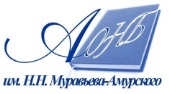 Государственное бюджетное учреждение культуры«Амурская областная научная библиотека имени Н.Н. Муравьева-Амурского